Creative WorksPoems: Goodbye, Adam West and A New TaleJohnson Cheu, Michigan State UniversityMy scholarly work has turned increasingly to Popular Culture Studies in recent years. My work as editor of Diversity in Disney Films confirms the continuation of a trend in which portrayals, particularly of physical disabilities, are still largely negative, though such trends, as with ethnicity, may be shifting some. While I'm more concerned with poetic techniques especially in the revising process, it was probably inevitable that popular culture and fairy tale references would eventually show up in my disability-themed poems as well.Johnson Cheu		Goodbye, Adam West1928-2017I’ve lost my Batman, through all the darkerincarnations, my syndicated “Bright Knight.”1970s Antenna TV, 3 networks, and “UHF.”David Carradine, the “Asian” kung-fu master.On M*A*S*H, Koreans, background characters of their own war.Hong Kong Phooey, masked Asian janitor superhero dog.Disability telethons and illness stories, onlyIronside survives. No Soap stars or adventurerson TV who looked like me segregatedin Special Ed with others’ colostomy bags, therapy mats.You visited my class once, a “special” treat.You and Robin shook hands, no kicks, no punches.Only your costumes real. Still, I dreamt of you, fightingthe kids who beat up Sam Teng daily after school. POW!Commissioner Gordan Batphoning, you pursuing those who scrawled,“Johnson is a Yellow-colored Dickhead” on school walls. YOW! Batman, we still need you to punch the guy who mocked,then sucker punched the 7-11 patron with cerebral palsy. Swoop down, Batman, and save Destinee Mangum,and Walia Mohamed on that Portland train,rescue their dead and injured defenders. GoodbyeAdam West, thanks for your beacon through the dark night.A New TaleOnce upon a time...the sleeping beauty, awakened, perfect;the puppet boy, wooden doppelgänger,transformed into a child of marrow.What becomes of the fairy tales whenyour wish falls upon a tarnished star?Should you birth a child, potentially wooden,or abort? I cannot decide for you.I am a wooden child-turned-flesh.With my magic, I ward off tricksters:the ones with fine faces, porcelain dolls,their insides, poisoned apple; the hungry wolves disguised as wisewomen to deceivethe naïve; the witches enticing children,who, lost, call for love, for home.No, I cannot give your child my magic.You may have to release your wooden childinto the woods alone to forage for the life of flesh,bone, fending off the melancholy ghost’s dirge.Prepare your child for battle:banish the ghost; strengthen your childwith luscious meals, lovingly prepared;battle the green goblin, eyeingthe non-wooden with learned love,your gift, an open heart,home.ReferencesSethi, A. S. (2018, August 13). Portland train attack survivors Destinee Mangum and Walia Mohamed speak out. Literary Hub. https://lithub.com/portland-train-attack-survivors-destinee-mangum-and-walia-mohamed-speak-out/ Goodbye, Adam West and A New Tale by Johnson Cheu is licensed under a Creative Commons Attribution 4.0 International License. Based on a work at https://rdsjournal.org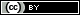 